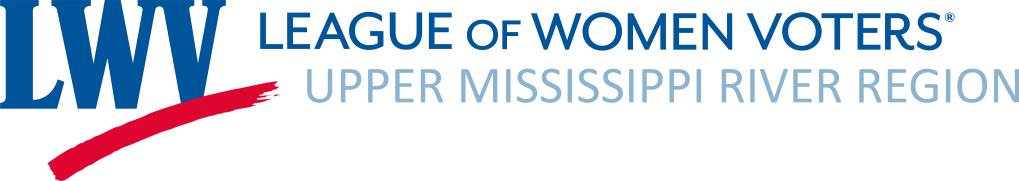 Treasurer’s Report October 3, 2022, Board Meeting Operating: August/September 2022 Activity Revenues:  $1,990.00$775.00 Memberships$1,215.00 DonationsExpenses: $1,567.78$1,460.00 US Convention/Conference$106.00 PO Box 6 Month Renewal$1.78 PayPal Fees                    Bank balance as of September 30, 2022:  $11,706.93 (includes ERC Grant and Judy Beck Memorial Fund)Judy Beck Memorial Fund balance (generally for advocacy activities):  $300.00ERC Restricted Grant II balance:  $166.82 Banking:  Investigated Ally Online Bank for savings but they do not offer savings to non-profits. With Board approval at our August meeting, deposited $5,000.00 into a DuPaco savings account, interest .15% original 07% apy Current 2022-23 memberships:  33 as of September 30, 2022St. Louis Metro is now a member, does this require by-laws change?Included with Treasurer’s Report:Final Budget Vs. Actuals 2021—22 FY22 P&LBudget Vs. Actuals YTD July – September, 2022Link for Membership Roster as of 9/30/2022 Sent to Board Under Separate EmailSteve & Mary Ploeser ask for volunteers to call leagues to remind them to renew.Balance Sheet as of 9/30/2022Balance Sheet as of 9/30/2022ASSETSChecking Account$6,376.93Savings Account$5,330.00TOTAL ASSETS$11,706.93LIABILITIES$0.00EQUITYERC Restricted Grant II$166.82Judy Beck Memorial Fund$300.00Undesignated $11,240.11TOTAL LIABILITIES & EQUITY$11,706.93